جــامعـة ســوهاج    كلية الآدابقسم اللغات الشرقيةالدراسة الذاتية لمعيار الموارد المالية والتسهيلات المادية الداعمةفريق المعيارد. أحمد رياض عز العربد. خالد مصطفى هاشممؤشرات معيار الموارد المالية والتسهيلات المادية الداعمة3/1 الموارد المالية3/2 التسهيلات المادية الداعمة3/3 البنية التحتية لتكنولوجيا المعلوماتالمؤشر الأول3/1 الموارد المالية3/1/1 مصادر وحجم التمويل3/1/2 بنود الإنفاق3/1 الموارد المالية3/1/1 مصادر وحجم التمويل: ما هي مصادر التمويل المتاحة للبرنامج؟تتوفر مصادر لتمويل البرنامج متمثلة في موازنة الدولة في الجامعة، وفي مصادر تمويل ذاتية من الداخل.أولاً: موازنة الجامعة وحصة كلية الآداب:* كفاية الموارد المالية السنوية لتحقيق الرسالة والغايات والأهداف الاستراتيجية:- تعتمد الكلية في تنفيذ أنشطتها المختلفة على الموازنة المالية المخصصة لها من ميزانية الجامعة، والتي تسهم في تحقيق رسالة الكلية وأهدافها الاستراتيجية.- سعت إدارة الكلية إلى العمل على تنمية الموارد المالية لها، وذلك من خلال وضع إجراءات وآليات لتنمية تلك الموارد، وكان من بينها عائد الصناديق الخاصة، علاوة على الدعم الذي تم تخصيصه للكلية من خلال مشروع التطوير والتأهل للاعتماد CIQAP .- تعد الموارد المالية السنوية للكلية غير كافية لتحقيق رسالتها وأهدافها الاستراتيجية بشكل مرضٍ، وذلك لأن المخصصات المالية للكلية التي تشتمل على الموازنة العامة والعائد المالي من برامج الكلية والوحدات ذات الطابع الخاص، بالإضافة إلى مساهمة الجامعة في التطوير المستمر والتأهل للاعتماد  CIQAP، لا تتناسب ومتطلبات تحقيق أهداف الكلية ورسالتها.- هذا وتسهم الموارد الذاتية للكلية في دعم العملية التعليمية بجانب الموازنة العامة المخصصة للكلية في موازنة الجامعة السنوية، ولقد بذلت إدارة الكلية قصارى جهدها لرفع كفاءة استخدام الموارد المالية من خلال:1- وضع آليات لتعظيم الاستفادة من الموارد المادية المتاحة وترشيد الاستهلاك.2- المتابعة المستمرة والرقابة على استخدام الموارد المالية المتاحة وتفعيل اللوائح والقوانين المنظمة لعملية الشراء.3- وضع معايير لاستخدام الموارد المالية في العملية التعليمية والبحثية.4- تفعيل نظم الصيانة الدورية للمباني والمنشآت والأجهزة والمعدات. وجدير بالذكر أنه يوجد زيادة ملحوظة في حجم  الموارد الذاتية للكلية في السنوات الثلاث الماضية بإسهام مشروع التطوير المستمر والتأهل للاعتماد  CIQAPبإجمالي 2950000 جنيهًا.قامت الكلية بوضع خطة معتمدة لتنمية الموارد المالية الذاتية للكلية، وتم اعتمادها من مجلس الكلية الدوري، الذي عقد بتاريخ 14/1/2015 م. ، وذلك من خلال التوسع في أنشطة المراكز ذات الطابع الخاص، وبخاصة مركز اللغات والترجمة، حيث سيزيد من أنشطته عن طريق التوسع في الدورات التعليمية ف اللغات ( العربية- الانجليزي- الفرنسية- الألمانية- العبرية- التركية- الفارسية- الإيطالية)وقد تم اعتماد إعداد الموازنة السنوية للكلية للأعوام الجامعية ابتداءً من العام الجامعي 2010/2011  حتى العام الجامعي 2015/2016 م.وقد تم اعتماد إعداد الموازنة السنوية للكلية للعام الجامعي 2021/2022 ، فبلغت 28228750 جنيهًا، وهي مخصصة للكلية، ولا توجد قيمة مالية محددة لكل برنامج من برامج الكلية، وتشمل الموازنة السنوية كافة احتياجات العملية التعليمية والبحث العلمي وأنشطة خدمة المجتمع. وتقوم إدارة الكلية بالصرف منها على العملية التعليمية بالبرنامج، سواء في صورة تسهيلات مادية؛ مثل تجهيزات قعات التدريس والمعامل والمكاتب ودورات المياة، وتوفير مستلزمات العملية التعليمية من أوراق وأقلام وغيرها، ومرفق صورة معتمدة من موازنة الكلية للعام الجامعي 2021/2022 م.ثانيًا: مصادر التمويل الذاتية:وهي متمثلة في التبرعات المالية والمادية لأعضاء هيئة التدريس والهيئة المعاونة بالبرنامج، ومن الهيئات الأكاديمية في صورة دعم بالمصادر والمراجع والدوريات الصادرة لديهم؛ مثل مركز الدراسات الشرقية بالقاهرة، والملحقية الثقافية الإيرانية بالقاهرة. 3/1/2 بنود الإنفاق: ما هي الإجراءات المتبعة لتحديد أولويات بنود الميزانية المخصصة للبرنامج؟توجد بكلية الآداب جامعة سوهاج إجراءات متبعة لتحديد أولويات بنود الإنفاق المخصصة للبرنامج، حيث تكون الأولوية في الموازنة للأجور والمكافآت، يليها مستلزمات العملية التعليمية، وتكون أولويات الصرف كما يلي:-1- العملية التعليمية2- البنية التحتية لتكنولوجيا المعلومات3- وسائل الاتصال بالبرنامج4- الصيانة والمتابعةالمؤشر الثاني3/2 التسهيلات المادية الداعمة3/2/1 قاعات التدريس3/2/2 المعامل والتسهيلات المادية الداعمة3/2/3 المناخ الصحي3/2/4 المكتبة3/2 التسهيلات المادية الداعمة3/2/1 قاعات التدريس:ما مدى كفاية قاعات التدريس لاحتياجات البرنامج؟يوجد عدد كاف من قاعات التدريس ملائمة للعملية التعليمية، من حيث ملاءمتها لاستيعاب الطلاب وتزويدها بالتجهيزات اللازمة، حيث يوجد عدد 4 فصول دراسية مخصصة للبرنامج.كفاية وملاءمة المباني:تم دراسة القياسات الخاصة بالكلية، وتم مقارنتها بمعايير القياسات NORMS الصادرة عن الهيئة القومية لضمان جودة التعليم والاعتماد، والكلية بحاجة إلى مبان جديدة لتستوعب أعداد الطلاب.قاعات، ومدرجات، وفصول مبنى كلية الآدابوفيما يلي الشرح التفصيلي للفصول الخاصة بالبرنامج:1- فصل رقم (13) بالدور الثالث علوي، ويحتوي على:- عدد 40 (بنش) على الجانبين الأيمن والأيسر.- عدد 1 (داتا شو)               - عدد 1 (سبورة)                  - عدد 4 (مراوح)2- فصل رقم (18) بالدور الثالث علوي، ويحتوي على:- عدد 40 (بنش) على الجانبين الأيمن والأيسر.- عدد 1 (داتا شو)               - عدد 1 (سبورة)                  - عدد 4 (مراوح)3- فصل رقم (19) بالدور الثالث علوي، ويحتوي على:- عدد 40 (بنش) على الجانبين الأيمن والأيسر.- عدد 1 (داتا شو)               - عدد 1 (سبورة)                  - عدد 4 (مراوح)4- فصل رقم (20) بالدور الثالث علوي، ويحتوي على:- عدد 40 (بنش) على الجانبين الأيمن والأيسر.- عدد 1 (داتا شو)               - عدد 1 (سبورة)                  - عدد 4 (مراوح)ما مدى ملاءمة القاعات للعملية التعليمية؟بوجه عام، تتسم مساحات المباني المخصصة للبرنامج بملاءمتها لاحتياجات البرنامج، وهي كافية إلى حد ما لاحتياجات البرنامج التعليمية.وفيما يلي جدول بالطاقة الاستيعابية لمبنى البرنامج:ويتضح مما سبق أن الفصول مستوفية المساحة والسعة والأبواب والنوافذ والتجهيزات، ومستوفية كذلك لإجراءات الأمن والسلامة، والعمالة، كما يتوفر بها الإضاءة الطبيعية والكهربائية الجيدة، وإنذارات الحريق. وبناء عليه فإن قاعات التدريس ملائمة للعملية التعليمية لطلاب البرنامج، وفي المقابل فهي غير مستوفية تجهيزات ذوي الاحتياجات الخاصة.3/2/2 المعامل والتسهيلات المادية الداعمة:ما مدى كفاية المعامل والتسهيلات الفنية الداعمة لتحقيق أهداف البرنامج؟تعتبر المعامل والتسهيلات المادية الداعمة كافية وملائمة لطبيعة البرنامج، حيث يوجد عدد 2 معمل حاسب آلي يحتويان على عدد (40) جهاز حاسوب، ويدرس طلاب البرنامج مادة الحاسب الآلي بالفرقة الأولى والثانية.3/2/3 المناخ الصحي:هل يتوفر المناخ الصحي في المباني والمعامل المخصصة للبرنامج (التهوية/ الإضاءة الطبيعبية/ النظافة) ؟يتسم مبنى البرنامج بالنظافة وتوفر النظام الصحي، حيث روعي ذلك عند إعداد التصميم الهندسي للمبنى؛ مثل التهوية، ووفرة النوافذ، والمراوح، وأدوات النظافة، وتوزيع صناديق القمامة في مختلف أركان الكلية، وفي القاعات والمدرجات، فضلاً عن أعمال النظافة اليومية لمكاتب أعضاء هيئة التريس بالبرنامج، كما يوجد وحدة صيانة بالكلية للصيانة الدورية للمبنى.النظافة والمناخ الصحي:تتصف مباني الكلية بالنظافة، وتتمتع بالتهوية والإضاءة الجيدة، مما يوفر المناخ الصحي الملائم الذي يدعم ممارسة الأنشطة التعليمية بصورة آمنة. ويزود كل مبنى بعدد 2 سلم؛ أحدهما في اتجاه، والثاني في اتجاه آخر، مما يوفر انسيابية الحركة للمستخدمين. ويضم الحرم الجامعي الخدمات والمرافق العامة الأخرى؛ مثل الكافيتيريا، المطعم المركزي، مكتب البريد، مكتب حجز تذاكر القطارات، البنوك الآلية المتحركة، منافذ تسويق الخدمات الغذائية. هذا بالإضافة إلى وجود فريق من العمال بالكلية يقومون بأعمال النظافة اليومية داخل الكلية. دورات المياة:يوجد عدد 40 حمام، بواقع 8 حمامات بكل طابق، مخصصة لأعضاء هيئة التدريس والموظفين والطلاب؛ عدد 17 حمام موزعة على أدوار الكلية مخصصة للسيد عميد الكلية، والسادة  الوكلاء، والسادة رؤساء الأقسام، مستوفية للمواصفات الإنشائية والتجهيزات والمساحة والعمالة والأمن والسلامة؛ لكنها غير مستوفية تجهيزات ذوي الاحتياجات الخاصة.العيادة الطبية:مستوفية المساحة الكليةن ومكونات العيادة، والتجهيزات، والأمن، والسلامة، والعاملين.3/2/4 المكتبة:تشارك مكتبة الكلية في مشروع المكتبة الرقمية، الذي يهدف إلى ميكنة العمل بالمكتبات، وخلق قواعد بيانات اليكترونية للكتب، ويوجد عدد كبير من الكتب، والمراجع، والدوريات الخاصة بالبرنامج في المكتبة. والمكتبة مستوفية المساحة والطاقة الاستيعابية، والتجهيزات، والأمن والسلامة، إلى جانب توفر الأوعية المكتبية (الكتب، والمراجع، والدوريات)، ومستوفية الكتب الخاصة بذوي الاحتياجات الخاصة.الغرف والمكاتب:- يوجد عدد 1 غرفة لرئيس القسم، مساحتها 70 مترًا.- يوجد 6 غرف مخصصة للسادة أعضاء هيئة التدريس، مساحة الغرفة 24 مترًا. وبناء عليه، فإن مساحة المباني كافية وملائمة إلى حد ما لممارسة نشاط الكلية؛ غير أنها لا تتناسب وأعداد الطلاب، حيث إن معدل المساحة لكل طالب لا يتجاوز نصف المتر من مساحة المباني الخاصة بالكلية. حيث بلغ عدد الطلاب 10019 طالبًا (انتظام وانتساب موجه)، وتبلغ المساحة الكلية للمبنى 2865 مترًا مربعًا، بما يتناسب مع NORMS المعايير القياسية الصادرة عن الهيئة القومية لضمان جودة التعليم والاعتماد، عل أن المعدل القياسي المطلوب لكل طالب في قاعات الدروس هو واحد متر مربع. ويتوفر لدى البرنامج مناخ صحي آمن في القاعات والمعامل من حيث الإضاءة والتهوية المناسبة، فضلاً عن عيادة طبية مجهزة لخدمة طلاب البرنامج.    وبالنسبة للكتب والدوريات المخصصة للبرنامج في المكتبة فهي حديثة، حيث يتم تخصيص مبلغ سنوي من إدارة الكلية للبرنامج لشراء ما يحتاجه القسم من كتب ومراجع ودوريات متخصصة من معرض القاهرة الدولي للكتاب وتزويد المكتبة بها.إجراءات الأمن والسلامة بالكلية:تم تشكيل وحدة لإدارة الأزمات والكوارث بالكلية وتفعيل دورها، وقد تم اعتمادها في مجلس الكلية الدوري رقم 11 لسنة 2012، بتاريخ 16/7/2012 ، وقد تم إعادة تشكيلها بقرار مجلس الكلية رقم 4 ، بتاريخ 15/12/2014، مع توضيح خطة إدارة الأزمات والكوارث، فضلاً عن ذلك، فقد وفرت الكلية التجهيزات اللازمة بالأمن والسلامة داخل المباني.المؤشر الثالث3/3 البنية التحتية لتكنولوجيا المعلومات3/3/1 الحاسبات الآلية3/3/2 وسائل الاتصالات وتكنولوجيا المعلومات 3/3 البنية التحتية لتكنولوجيا المعلومات3/3/1 الحاسبات الآلية:بالنسبة لعدد الحاسبات الآلية المتاحة لطلاب البرنامج، فإن الكلية لديها عدد (2) معمل؛ يحتويان على عدد (40) حهاز حاسوب، ويدرس طلاب القسم مادة الحاسب الآلي في الفرقتين الأولى والثانية. وعليه، فإن هذه النسبة تعد ملائمة لطلاب البرنامج.3/3/2 وسائل الاتصالات وتكنولوجيا المعلومات:للكلية موقع على شبكة الانترنت باللغة العربية، ومترجم إلى اللغة الانجليزية، يشمل كافة أنشطة الكلية، ويتم تحديث الموقع بصفة دورية، يقوم بنشر كل ما يتعلق بالبرنامج (كوسيلة تواصل مع الطلاب)، وتتوفر وسائل الاتصالات وتكنولوجيا المعلومات بالبرنامج، حيث يتم تزويد القاعات والمعامل التدرسية بعدد من نقاط الانترنت لخدمة العملية التعليمية للطلاب، علاوة على توفر بريد إليكتروني مؤسسي لجميع الطلاب، وقد تم تدريبهم على التعامل معه لاستقبال مراسلات الكلية، كما يحرص البرنامج على توفير شبكة WI FI في المعامل لاستخدامات الطلاب وأعضاء هيئة التدريس.نقاط القوة في معيار الموارد المالية:* الدعم الذاتي من قبل أعضاء هيئة التدريس والهيئة المعاونة بقسم اللغات الشرقية حرصًا على اعتماد البرنامج.* كفاية وملاءمة قاعات التدريس لضمان سير العملية التعليمية بقسم اللغات الشرقية.* ملاءمة المبنى لأنشطة القسم المختلفة؛ من حيث الإضاءة، والتهوية، وعناصر الأمن والسلامة.* توفر المراجع والدوريات العلمية المتخصصة ببرنامج اللغات الشرقية وآدابها، حيث تحتوي مكتبة الكلية على عدد مناسب من الكتب التي تساعد الطلاب في البحث وتنمية القدرات العلمية، كما يحرص القسم جلب أحدث الكتب العلمية في مجال الدراسات الشرقية من المعارض الدولية الكبرى بصفة دورية.* كفاية عدد أجهزة الحاسوب، إلى حد ما، بالنسبة لعدد الطلاب في البرنامج.نقاط الضعف في معيار الموارد المالية:* عدم وجود ميزانية مخصصة للبرنامج من قبل الكلية.* تأرجح سرعة وضعف الإنترنت بالكلية.* تلف العديد من وسائل الإيضاح (السبورة) نتيجة كثرة الاستخدام.* استهلاك العديد من المقاعد الخاصة بالطلاب نتيجة كثرة الاستخدام.  * عدم كفاية اللافتات الإرشادية المتعلقة بالأمن والسلامة بالكلية.مقترحات لتحسين معيار الموارد المالية:* وضع آلية من قبل إدارة الكلية لتخصيص ميزانية مستقلة لبرنامج اللغات الشرقية.* وضع خطة لتحسين قدرة الانترنت وصيانة الأجهزة المرتبطة بها بصفة دورية.* وضع خطة لتحديث الأجهزة والأدوات اللازمة للعملية التعليمية وصيانتها بصفة دورية.* زيادة عدد اللافتات الإرشادية المتعلقة بالأمن والسلامة ووضعها في الأماكن المناسبة بالكلية.	فريق العمل بالمعيارد. أحمد رياض عز العربد. خالد مصطفى هاشمجــامعـة ســوهاج    كلية الآدابقسم اللغات الشرقيةالسيد الأستاذ الدكتور/ رئيس القسمتحية طيبة وبعد،،،الرجاء من سيادتكم عرض الأمر على مجلس القسم فيما يتعلق بالإجراءات المتبعة الخاصة بأولويات بنود الميزانية المخصصة لقسم اللغات الشرقية، نحيط سيادتكم علمًا بأن ميزانية كلية الآداب لعام 2021/2022 تبلغ 28228750 جنيه، وهي مخصصة للكلية، ولا توجد قيمة مالية معينة لكل قسم من أقسام الكلية، ومرفق طية صورة من جداول اعتمادات السنة المالية للكلية 2021 /2022.وتفضلوا بقبول وافر التقدير والاحترام،،رئيس المعيارجــامعـة ســوهاج    كلية الآدابقسم اللغات الشرقيةالسيد الأستاذ الدكتور/ رئيس القسمتحية طيبة وبعد،،،نحيط سيادتكم علمًا بأنه فيما يتعلق بمدى ملاءمة المعامل والتسهيلات الفنية الداعمة لطبيعة الدراسة بالقسم، فإنها ملائمة لطبيعة البرنامج وتحقيق الأهداف التعليمية.وتفضلوا بقبول وافر التقدير والاحترام،،رئيس المعيارمعدد القاعاتعدد الطلابمساحة القاعاتفترات التشغيل110 قاعات بالكلية موزعة على أدوار الكلية الخمسة، بواقع قاعتين لكل دور208 متر12 ساعة23 مدرجات بالكلية في الأدوار: الأول، والثالث، والخامس660 متر12 ساعة33 فصول كبيرة بالدورين الأول، والثاني168 متر12 ساعة48 فصول متوسطة موزعة على أدوار الكلية الخمسة112 متر12 ساعة57 فصول صغيرة موزعة على أدوار الكلية الخمسة36 متر12 ساعةمالمبنىالقاعةالمساحة الطاقة الاستيعابية1الدور الثالث علويف 1350 متر100 طالب2الدور الثالث علويف 1836 متر70 طالب3الدور الثالث علويف 1936 متر70 طالب4الدور الثالث علويف 2036 متر70 طالب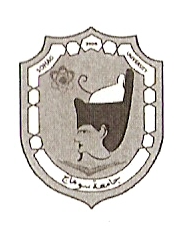 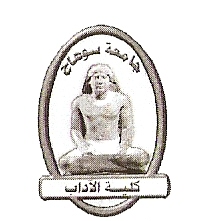 